ООО «ПРОТЕИН ПЛЮС»International lecithin and Phospholipid Society(Международный союз по лецитинам и фосфолипидам)Союз производителей пищевых ингредиентовУниверситет при Межпарламентской Ассамблее ЕврАзЭСУниверситет ИТМОПри поддержкеФГБУН «ФИЦ питания и биотехнологии»Кубанский государственный технологический университет«Всероссийский научно-исследовательский институт жиров»Санкт-Петербург, 4-5 октября 2023 г.ул. Ломоносова, д. 9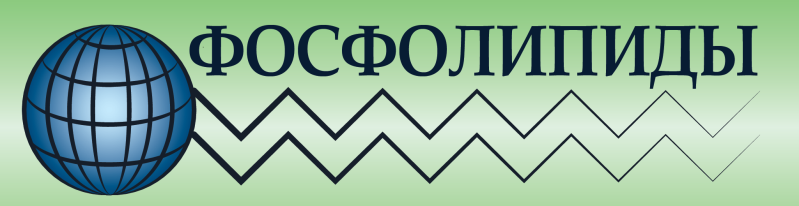 18-я Международная научно-практическая конференция«МЕЖВИДОВЫЕ РАЗЛИЧИЯ ХИМИЧЕСКОГО СОСТАВА РАСТИТЕЛЬНЫХ ЛЕЦИТИНОВ И ИХ ФУНКЦИОНАЛЬНЫХ СВОЙСТВ»Научные направления  конференции:Характеристика химического состава и функциональных свойств промышленных образцов лецитинов и других продуктов рафинации растительных маселПерспективные направления развития технологий производства функциональных жиров и липидных нутрицевтиковТехнологии производства продуктов функционального и специализированного назначения и характеристика их медико-биологических свойствРазвитие производства кормов с использованием лецитинов и других продуктов рафинации растительных маселОфициальные информационные партнёры:журнал «Известия вузов. Пищевая технология»,журнал «Бизнес пищевых ингредиентов».Рабочие языки форума: русский, английский.Формат проведения ― очно-заочный (с применением информационно-коммуникативных технологий).Срок подачи заявок и материалов: до 15 сентября  2023 года.Заявки и материалы направлять на адрес электронной почты:  ViktoriyaMarkina@lecithin.ruСайт конференции: www.ilpc.ru.Контактная информация: Виктория Юрьевна Маркина; тел.: +7(911) 259-51-11 (моб.)Приложение 1ЗАЯВКАна участие в 18-ой Международной научно-практической конференцииг. Санкт-Петербург, 4-5 октября 2023 года(для преподавателей, научных сотрудников, предпринимателей, служащих, т. д.)Имя файла-заявки, отправляемого по электронной почте на адрес: ViktoriyaMarkina@lecithin.ru, пишется русскими буквами и состоит из фамилии и инициалов участника (без пробелов), далее нижнее подчёркивание, слово «Заявка», например: ПетровАВ_Заявка.ВСЕ ГРАФЫ ЗАЯВКИ ПОДЛЕЖАТ ОБЯЗАТЕЛЬНОМУ ЗАПОЛНЕНИЮ.Рекомендуется заполнение отдельной заявки для каждого соавтора.Заявка оформляется в текстовом редакторе Microsoft Word 2007.Приложение 2ЗАЯВКАна участие в 18-ой Международной научно-практической конференцииг. Санкт-Петербург, 4-5 октября 2023 года (для студентов, магистрантов, аспирантов, др. обучающихся)Имя файла-заявки, отправляемого по электронной почте на адрес: ViktoriyaMarkina@lecithin.ru, пишется русскими буквами и состоит из фамилии и инициалов участника (без пробелов), далее нижнее подчёркивание, слово «Заявка», например: ПетровАВ_Заявка.ВСЕ ГРАФЫ ЗАЯВКИ ПОДЛЕЖАТ ОБЯЗАТЕЛЬНОМУ ЗАПОЛНЕНИЮ.Рекомендуется заполнение отдельной заявки для каждого соавтора.Заявка оформляется в текстовом редакторе MicrosoftWord 2007.Приложение 3Требования к оформлению материалов,направляемых для издания в сборниках18-ой Международной научно-практической конференцииг. Санкт-Петербург, 4-5 октября 2023 годаМатериалы объёмом до 0,5 п.л. предоставляются в электронном виде на адрес электронной почты: ViktoriyaMarkina@lecithin.ruИмя файла, отправляемого по эл. почте, пишется русскими буквами и состоит из фамилии и инициалов первого автора, и через нижнее подчёркивание — слово «статья», например: ПетровАВ_статья.Формат страницы А5. Поля зеркальные: верхнее, нижнее, правое, левое — 2 см. Интервал одинарный, отступ 0,7; размер шрифта (кегль) — 10, тип — Georgia; стиль Обычный. В левом верхнем углу указывается УДК (кегль 9).На первой строчке (выравнивание по правому краю) печатаются инициалы и фамилия автора(ов). На второй строчке курсивом (строчными буквами) печатается полное название организации и место её расположения (город, страна). Третья строчка пустая. На четвёртой строчке печатается название статьи (строчными буквами, шрифт полужирный), выравнивание — по центру. Пятая строчка пустая. Все данные даются сначала на русском языке, затем повторяются полностью на английском.После пропущенной строки печатается подробная аннотация (до 3000 знаков с пробелами) и ключевые слова — и то, и другое на русском и английском языках.После пропущенной строки печатается текст статьи (без нумерации страниц и вставленных переносов). Выравнивание — по ширине.Графики, рисунки, таблицы вставляются как внедрённый объект и входят в общий объём статьи. Рисунки должны быть формата: jpg, gif. Каждый рисунок и таблица должны быть пронумерованы и подписаны (шрифтом Georgia). Подписи не могут быть частью рисунков или таблиц. Таблицы, рисунки должны иметь порядковую нумерацию. Нумерация рисунков и таблиц ведётся раздельно. Если рисунок или таблица в статье один или одна, то номера не проставляются. Графики и диаграммы должны быть одинаково информативными, как в цветном, так и чёрно-белом виде.Используемая литература в тексте оформляется в постраничных ссылках, нумерация ссылок постраничная. Оформление сносок: шрифт – Georgia, кегль – 8. Библиографические ссылки оформляются согласно требованиям ГОСТ Р 7.0.5.-2008.Материалы должны быть подготовлены в текстовом редакторе MicrosoftWord 2007, тщательно выверены и отредактированы. Допускается их архивация стандартным архиватором RAR или ZIP.НЕПРАВИЛЬНО ОФОРМЛЕННЫЕ МАТЕРИАЛЫ К ПУБЛИКАЦИИ ПРИНИМАТЬСЯ НЕ БУДУТ.Образец оформления статьи(для научно-педагогических работников, научных сотрудников,предпринимателей, служащих, т. д.)УДК 316И. И. ИвановООО «ПРОТЕИН ПЛЮС»,г. Санкт-Петербург, РоссияНазвание статьиАннотация. В статье рассматриваются проблемы…_____________________Ключевые слова: ________________________________________________________I. I. IvanovLLC "PROTEIN PLUS",Saint-Petersburg, RussiaArticle titleSummary.__________________________________Key words:___________________________________ТекстТекстТекстТекстТекстТекстТекстТекстТекстТекстТекстТекстТекстТекстТекстТекстТекстТекстТекстТекстТекстТекстТекстТекстТекстТекстТекстТекстТекстТекстТекст.Рис. 1. Название рисунка (под рисунком)ТекстТекстТекстТекстТекстТекстТекстТекстТекстТекстТекстТекстТекстТекстТекстТекстТекстТекстТекстТекстТекстТекстТекстТекстТекстТекстТекстТекстТекстТекстТекст.Таблица 1Название таблицы (перед таблицей)ТекстТекстТекстТекстТекстТекстТекстТекстТекстТекстТекстТекстТекстТекстТекстТекстТекстТекстТекстТекстТекстТекстТекстТекстТекстТекстТекстТекстТекстТекстТекст.Образец оформления статьи(для студентов, магистрантов, аспирантов, др. обучающихся)УДК 316И. И. ИвановУниверситет ИТМО,г. Санкт-Петербург, РоссияНаучный руководитель – Пётр Петрович Петров,доцент кафедры коммуникативных технологийи сервисной деятельности,кандидат экономических наук, доцентНазвание статьиАннотация. В статье рассматриваются проблемы…_____________________Ключевые слова: ________________________________________________________I. I. IvanovITMO University,Saint-Petersburg, RussiaScientific supervisor –Peter PetrovichPetrov,Associate Professorof theDepartmentof Communication Technologiesand Service Activities,PhD in Economics, Associate ProfessorArticle titleSummary.__________________________________Key words:___________________________________ТекстТекстТекстТекстТекстТекстТекстТекстТекстТекстТекстТекстТекстТекстТекстТекстТекстТекстТекстТекстТекстТекстТекстТекстТекстТекстТекстТекстТекстТекстТекст.Рис. 1. Название рисункаТекстТекстТекстТекстТекстТекстТекстТекстТекстТекстТекстТекстТекстТекстТекстТекстТекстТекстТекстТекстТекстТекстТекстТекстТекстТекстТекстТекстТекстТекстТекст.Таблица 1Название таблицыТекстТекстТекстТекстТекстТекстТекстТекстТекстТекстТекстТекстТекстТекстТекстТекстТекстТекстТекстТекстТекстТекстТекстТекстТекстТекстТекстТекстТекстТекстТекст.Фамилия, имя, отчество (полностью)Название статьиФорма участия (очная, заочная)Наименование научного направления конференции:СтранаГородНазвание организацииМесто работы(полное наименование организации /учреждения, подразделения/факультета, кафедры)ДолжностьУчёная степеньУчёное званиеПочётные/иные звания(сообщаются по желанию)Телефоны: рабочий/ мобильныйАдрес эл. почтыФамилия, имя, отчество всех соавторов (с указанием всех перечисленных в пп. 1-14, 16 сведений по каждому соавтору отдельно)Согласен с использованием моих личных данных (кроме телефона и адреса) при публикации материалов(подпись)Фамилия, имя, отчество (полностью)Название представляемой работы (проекта)Форма участия (очная, заочная)Наименование научной проблемы форумаСтранаГородНазвание организацииМесто учёбы (полное наименование факультета, кафедры, учебной группы; курс обучения)Телефоны: рабочий/ мобильныйE-mailФамилия, имя, отчество научного руководителя (полностью) с обязательным заполнением пп. 10-16Место работы научного руководителя (полное наименование структурного подразделения, факультета, кафедры)Должность научного руководителяУчёная степень научного руководителяУчёное звание научного руководителяПочётные/иные звания научного руководителя(сообщаются по желанию)Телефоны научного руководителя: рабочий/ мобильныйАдрес эл. почты научного руководителяФамилия, имя, отчество всех соавторов (с указанием контактных сведений)Согласен с использованием моих личных данных (кроме телефона и адреса) при публикации материалов(подпись)